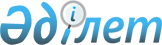 Об использовании автомобильной дороги (участка) общего пользования республиканского значения на платной основеПриказ и.о. Министра по инвестициям и развитию Республики Казахстан от 26 марта 2015 года № 317. Зарегистрирован в Министерстве юстиции Республики Казахстан 23 мая 2015 года № 11144.
      В соответствии с подпунктом 29) пункта 2 статьи 12 Закона Республики Казахстан от 17 июля 2001 года "Об автомобильных дорогах" ПРИКАЗЫВАЮ:
      1. Установить, что:
      1) участок "Астана – Щучинск" километр (далее – км) 18 + 772 – км 230 + 250 автомобильной дороги общего пользования республиканского значения I-а категории "Астана – Петропавловск", через Кокшетау (далее – платная дорога (участок) используется на платной основе;
      2) проезд может осуществляться по альтернативной дороге: участок "Астана – Атбасар" автомобильной дороги республиканского значения "граница РФ (на Екатеринбург) – Алматы", участок "Атбасар – Зеренда" автомобильной дороги республиканского значения "Кокшетау – Атбасар", автомобильная дорога республиканского значения "Щучинск – Зеренда";
      3) начальный пункт платной дороги (участка) – км 18 + 772, конечный пункт платной дороги (участка) – км 230 + 250;
      4) перечень пересечений платной дороги (участка) с другими автомобильными дорогами и примыканий к другим автомобильным дорогам согласно приложению 1 настоящего приказа;
      5) техническая классификация платной дороги (участка) – категория I-а, основные параметры платной дороги (участка):
      ширина полосы проезда по автомобильной дороге – не менее 3,75 метра;
      ширина полосы проезда по автомобильной дороге в месте пунктов взимания сбора – не менее 3,00 метра;
      ширина крайней правой полосы проезда в месте пунктов взимания сбора – не менее 6,0 метра и предназначена для проезда негабаритного транспорта;
      количество полос движения по автомобильной дороге – 6 полос в обоих направлениях;
      6) протяженность платной дороги (участка) – 211 км 478 метров;
      7) ставки платы за проезд по платной автомобильной дороге (участку) определяются согласно приложению 3 к настоящему приказу;
      8) перечень прилегающих населенных пунктов, не имеющих альтернативного проезда по другой автомобильной дороге согласно приложению 2 настоящего приказа;
      9) срок использования платной дороги (участка) на платной основе – 20 лет.
      Сноска. Пункт 1 с изменениями, внесенными приказами Министра индустрии и инфраструктурного развития РК от 27.05.2019 № 331 (вводится в действие по истечении десяти календарных дней после дня его первого официального опубликования); от 09.12.2022 № 702 (вводится в действие по истечении десяти календарных дней после дня его первого официального опубликования).


      2. Комитету автомобильных дорог Министерства по инвестициям и развитию Республики Казахстан (Пшембаев М.К.) обеспечить:
      1) в установленном законодательством порядке государственную регистрацию настоящего приказа в Министерстве юстиции Республики Казахстан;
      2) в течение десяти календарных дней после государственной регистрации настоящего приказа в Министерстве юстиции Республики Казахстан, направление его копии на официальное опубликование в периодические печатные издания и информационно-правовую систему "Әділет";
      3) размещение настоящего приказа на интернет-ресурсе Министерства по инвестициям и развитию Республики Казахстан и на интранет-портале государственных органов;
      4) в течение десяти рабочих дней после государственной регистрации настоящего приказа в Министерстве юстиции Республики Казахстан представление в Юридический департамент Министерства по инвестициям и развитию Республики Казахстан сведений об исполнении мероприятий, предусмотренных подпунктами 1), 2) и 3) пункта 2 настоящего приказа.
      3. Контроль за исполнением настоящего приказа возложить на курирующего вице-министра по инвестициям и развитию Республики Казахстан.
      4. Настоящий приказ вводится в действие по истечении десяти календарных дней после дня его первого официального опубликования.
      "СОГЛАСОВАН"   
      Министр финансов   
      Республики Казахстан   
      ______________ Б. Султанов   
      15 апреля 2015 г.
      "СОГЛАСОВАН"   
      Министр внутренних дел   
      Республики Казахстан   
      ______________ К. Касымов   
      2 апреля 2015 г.
      Перечень пересечений платной дороги (участка) с другими автомобильными дорогами и примыканий к другим автомобильным дорогам
      Сноска. Приложение 1 в редакции приказа Министра индустрии и инфраструктурного развития РК от 27.05.2019 № 331 (вводится в действие по истечении десяти календарных дней после дня его первого официального опубликования).
      Перечень прилегающих населенных пунктов, не имеющих альтернативного проезда по другой автомобильной дороге
      Сноска. Приложение 2 в редакции приказа Министра индустрии и инфраструктурного развития РК от 27.05.2019 № 331 (вводится в действие по истечении десяти календарных дней после дня его первого официального опубликования). Ставки платы за проезд по платной автомобильной дороге (участку)
      Сноска. Приложение 3 - в редакции приказа и.о. Министра транспорта РК от 15.09.2023 № 1 (вводится в действие по истечении десяти календарных дней после дня его первого официального опубликования).
      Участок "Астана – Щучинск" км 18 + 772 – км 230 + 250 автомобильной дороги общего пользования республиканского значения I-а категории "Астана – Петропавловск, через Кокшетау":
      месячный расчетный показатель (далее - МРП)
      1) абонентская плата - плата за проезд по платным участкам, установленная уполномоченным государственным органом в области автомобильных дорог, на определенный период времени для местных автотранспортных средств, зарегистрированных в населенных пунктах, прилегающих к платному участку при перемещении за пределами одного района в виде абонемента сроком на месяц или на год;
      2) абонентская плата устанавливается для местного автотранспорта в зависимости от типа автотранспортного средства и грузоподъемности. Предусматриваются следующие виды абонементов:
      на месяц (30 календарных дней):
      на год (365 календарных дней):
      3) зона – отрезок дороги платного участка, имеющий свою протяженность и определенную ставку платы за проезд в зависимости от грузоподъемности и типа автотранспортного средства;
      4) предварительная оплата – денежные средства, зачисленные пользователем на лицевой счет или на счет государственного регистрационного номерного знака автотранспортного средства до въезда на платный участок, сумма, которой достаточна для оплаты проезда;
      5) местный автотранспорт – автотранспортное средство, зарегистрированный в установленном порядке на административно-территориальной единице (район области), прилегающей к платному участку при перемещении за пределами одного района.
					© 2012. РГП на ПХВ «Институт законодательства и правовой информации Республики Казахстан» Министерства юстиции Республики Казахстан
				
Исполняющий обязанности министра
по инвестициям и развитию
Республики Казахстан
Ж. КасымбекПриложение 1
к приказу и.о. Министра
по инвестициям и развитию
Республики Казахстан
от 26 марта 2015 года № 317
Адреса пересечений и примыканий км + метров
Наименование населенных пунктов по предназначенному пересечению и примыканию
       Шортандинский район
       Шортандинский район
км 44 + 000
      село Бозайгыр (Елизаветинка)
км 70 + 500
      поселок Дамса
км 75 + 200
      город Шортанды
км 82 + 300
      село Мыктыколь (Барышевка)
       Аккольский район
       Аккольский район
км 94 + 700
        село Енбек (Трудовое)
км 107 + 800
        город Акколь
км 117 + 000
        поселок Барап
км 124 + 600
        поселок Красный Горняк
        Буландинский район
        Буландинский район
км 143 + 100
        село Алаколь (Богдановка)
км 150 + 000
        село Жанаталап
км 160 + 500
        поселок Алтынды (Даниловка)
       Район Биржан сал
       Район Биржан сал
км 170 + 500
        поселок Когам
км 179 + 900
        село Макинка
       Буландинский район
       Буландинский район
км 196 + 700
        город Макинск
       Бурабайский район
       Бурабайский район
км 208 + 900
        поселок Каражар (Черноярка)
км 212 + 100
        село Атамекен (Климовка)
км 216 + 500
        поселок Жасыл
км 222 + 000
        село ЖанажолПриложение 2
к приказу исполняющего
обязанности Министра по
инвестициям и развитию
Республики Казахстан
от 26 марта 2015 года № 317
№ п\п
Наименование населенного пункта
      Шортандинский район
      Шортандинский район
1.
        поселок Бозайгыр (Елизаветинка)
2.
        Поселок Мыктыколь (Барышевка)
        Новокубанский сельский округ
3.
        поселок Дамса
        Аульный округ Бозайгыр
4.
        поселок Бозайгыр
        Кенесский сельский округ
       Аккольский район
       Аккольский район
5.
       поселок Барап
6.
       поселок Красный Горняк
       Енбекский аульный округ
7.
       поселок Енбек (Трудовое)
       Даниловский сельский округ
8.
       поселок Алаколь
        Буландинский район
        Буландинский район
9.
       поселок Боярка
10.
       поселок Жанаталап
11.
       поселок Ельтай
12.
       поселок Алтынды (Даниловка)
       Аксуский сельский округ
        Район Биржан сал
        Район Биржан сал
13.
       поселок Когам
       Бурабайский район
         Аульный округ Атамекен
         Аульный округ Атамекен
14.
       поселок Атамекен (Климовка)
15.
       поселок Каражар (Черноярка)
16.
       поселок Жанажол
17.
       поселок ЖасылПриложение 3 к приказу
исполняющего обязанности
Министра по инвестициям
и развитию
Республики Казахстан
от 26 марта 2015 года № 317
№ п/п
Зоны
Легковые
Автобусы до 16 мест и грузовые автомобили грузоподъемностью до 2,5 тонны (далее - т)
Автобусы до 32 мест и грузовые автомобили грузоподъемностью до 5,5 т
Автобусы свыше 32 мест и грузовые автомобили грузоподъемностью автопоезда до 10 т
Грузовые автомобили грузоподъемностью от 10 т до 15 т
Грузовые автомобили грузоподъемностью свыше 15 т, в том числе с прицепам, седельные тягачи
1
2
3
4
5
6
7
8
1
ШортандыКм 19 – 83
(64 км)
0,0209
0,1078
0,2261
0,3304
0,4522
0,5217
2
АккольКм 83 – 109
(26 км)
0,0174
0,0870
0,1739
0,2609
0,3478
0,4348
3
БуландыКм 109 – 146
(37 км)
0,0070
0,0348
0,0765
0,1113
0,1530
0,2087
4
Биржан салКм 146 – 206(60 км)
0,0174
0,0730
0,1600
0,2365
0,3200
0,4348
5
БурабайКм 206 – 230,5(24,5 км)
0,0070
0,0452
0,0939
0,1391
0,1878
0,2087
6
Итого за весь маршрут в одном направлении (211,5 км)
0,0696
0,3478
0,7304
1,0783
1,4609
1,8087
Тип автотранспортного средства
Длялегковых
Дляавтобусов до 16 мест и грузовые автомобили грузоподъемностью до 2,5 тонны (далее - т)
Дляавтобусов до 32 мест и грузовые автомобили грузоподъемностью до 5,5 т
Дляавтобусов свыше 32 мест и грузовые автомобили грузоподъемностью автопоезда до 10 т
Длягрузовых автомобили грузоподъемностью от 10 т до 15 т
Для грузовых автомобили грузоподъемностью свыше 15 т, в том числе с прицепами, седельные тягачи
1
2
3
4
5
6
7
Стоимость абонентской платы
не предусмотрен
2 МРП
4 МРП
6 МРП
8 МРП
10 МРП
Тип автотранспортного средства
Длялегковых
ДляАвтобусов до 16 мест и грузовые автомобили грузоподъемностью до 2,5 т
ДляАвтобусов до 32 мест и грузовые автомобили грузоподъемностью до 5,5 т
ДляАвтобусов свыше 32 мест и грузовые автомобили грузоподъемностью автопоезда до 10 т
для Грузовых автомобилей грузоподъемностью от 10 т до 15 т
для Грузовых автомобилей грузоподъемностью свыше 15 т, в том числе с прицепами, седельные тягачи
1
2
3
4
5
6
7
Стоимость абонентской платы
1 МРП
20 МРП
40 МРП
60 МРП
80 МРП
100 МРП